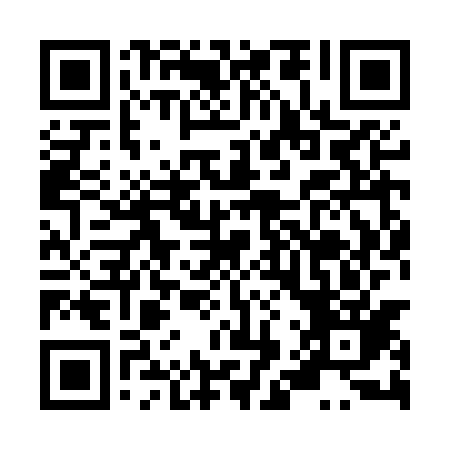 Prayer times for Studzianki Pancerne, PolandMon 1 Apr 2024 - Tue 30 Apr 2024High Latitude Method: Angle Based RulePrayer Calculation Method: Muslim World LeagueAsar Calculation Method: HanafiPrayer times provided by https://www.salahtimes.comDateDayFajrSunriseDhuhrAsrMaghribIsha1Mon4:106:0912:385:057:099:012Tue4:076:0712:385:077:109:033Wed4:046:0512:385:087:129:054Thu4:016:0212:385:097:149:075Fri3:586:0012:375:107:169:106Sat3:555:5812:375:127:179:127Sun3:525:5512:375:137:199:148Mon3:495:5312:365:147:219:179Tue3:465:5112:365:157:229:1910Wed3:435:4912:365:167:249:2111Thu3:405:4712:365:177:269:2412Fri3:375:4412:355:197:279:2613Sat3:345:4212:355:207:299:2914Sun3:315:4012:355:217:319:3115Mon3:285:3812:355:227:329:3416Tue3:255:3612:345:237:349:3617Wed3:225:3412:345:247:369:3918Thu3:195:3112:345:257:379:4219Fri3:155:2912:345:267:399:4420Sat3:125:2712:345:287:419:4721Sun3:095:2512:335:297:429:5022Mon3:055:2312:335:307:449:5223Tue3:025:2112:335:317:469:5524Wed2:595:1912:335:327:489:5825Thu2:555:1712:335:337:4910:0126Fri2:525:1512:325:347:5110:0427Sat2:495:1312:325:357:5310:0728Sun2:455:1112:325:367:5410:1029Mon2:415:0912:325:377:5610:1330Tue2:385:0712:325:387:5710:16